                         AULA 12 – SEMENTE DO FUTURO – 10/05 A 14/05.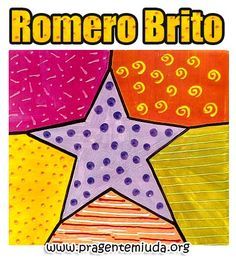 PINTURASUAS PINTURAS CONTAM COM CORES VIBRANTES E TRAÇOS BEM DEMARCADOS REMETENDO AOS VITRAIS. ISTO FAZ COM QUE O QUADRO ESTEJA MULTIFACETADO ATRAVÉS DO DESENHO, MAS TAMBÉM DA PINTURA.BRITTO ABUSA DAS FORMAS GEOMÉTRICAS PARA PREENCHER A TELA E NÃO UTILIZA TÉCNICAS DE PROFUNDIDADE PARA SUAS COMPOSIÇÕES. ASSIM, SEUS MOTIVOS ESTÃO SEMPRE EM PRIMEIRO PLANO.OUTRA CARACTERÍSTICA IMPORTANTE É QUE SEUS PERSONAGENS, MESMO OS ANIMAIS, ESTÃO SEMPRE SORRINDO. O PRÓPRIO ARTISTA JUSTIFICA ESTA ESCOLHA AFIRMANDO QUE DESEJA TRANSMITIR ALEGRIA POR MEIO DE SEUS TRABALHOS.* A OBRA DE ROMERO BRITO A SEGUIR, É SÓ PARA SER OBSERVADA.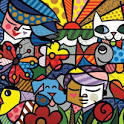 *COLORIR A IMAGEM ABAIXO, UTILIZANDO CORES E FORMAS QUE LEMBREM A OBRA DO PINTOR CITADO ACIMA.BOM TRAALHO, BOA SEMANA.Escola Municipal de Educação Básica Augustinho Marcon.Catanduvas, maio de 2021.Diretora: Tatiana Bittencourt Menegat. Assessora Técnica Pedagógica: Maristela Apª. Borella Baraúna.Assessora Técnica Administrativa: Margarete Petter Dutra.Professora: Salete Saggin.Aluno(a): ____________________________________________Disciplina: Arte.